Министерство культуры Республики БеларусьУчреждение образования «Белорусская государственная академия музыки»Кафедра музыкальной педагогики, истории и теории исполнительского искусстваПРОГРАММА«Музыкальная педагогика, психология и исполнительство глазами студентов»Студенческая научно–практическая конференция 25 мая 2023 г.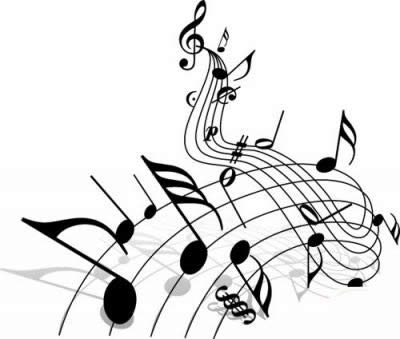 г. МинскОткрытие конференции. 25.05.23 г.  10. 10 Ауд. 104И.Ю.Оношко, кандидат искусствоведения, доцент, заведующий кафедрой музыкальной педагогики, истории и теории исполнительского искусства.Заседание.  25.05.23 г.  10.15   Ауд. 104Ведущие – кандидат искусствоведения, доцент И.Ю.Оношко,    кандидат искусствоведения, доцент В.Н.Сахарова.Мотивация как фактор становления и развития музыканта-профессионала Чирова А. Д., студентка 5 курса, ФКМФ.Научный руководитель – кандидат искусствоведения, доцент В.Н.Сахарова.Методы обучения по системе Леймера-Гизекинга в контексте современного музыкального образованияФедорова А. О., студентка 4 курса, ФКМФ.Научный руководитель – кандидат искусствоведения, доцент В.Н.Сахарова.Из истории музыкального образования в КитаеТан И, студентка магистратуры, ФКМФ.Научный руководитель – кандидат искусствоведения, доцент В.Н.Сахарова.Компаративный анализ исполнительских интерпретаций (на примере Темы с вариациями фа мажор П. И. Чайковского)Якута Я. А., студентка 4 курса, ФКМФ.Научный руководитель – кандидат искусствоведения, доцент В.Н.Сахарова.Руки пианиста: гигиена, упражнения, терапияМехакян С. А., студентка 5 курса, ФКМФ.Научный руководитель – доктор педагогических наук, профессор В.Л.Яконюк.Некоторые аспекты жизни и творчества Мэл БониЯн Юаньхан, студент магистратуры, ФКМФ.Научный руководитель – кандидат искусствоведения, доцент В.Н.Сахарова.А.Розенблат: страницы творческой биографииЛю Лу, студентка магистратуры, ФКМФ.Научный руководитель – кандидат искусствоведения, доцент В.Н.Сахарова.Педагогический репертуар начального этапа обучения игре на фортепиано (на материале фортепианных сочинений Левченко Е. С.)Колода Д. А., студент 5 курса, ФКМФ.Научный руководитель – доктор педагогических наук, профессор В.Л.Яконюк.Особенности работы концертмейстера над оперным клавиромОмелюсик А. В., студентка 5 курса, ФКМФ.Научный руководитель – доктор педагогических наук, профессор В.Л.Яконюк.Иностранный язык для академических певцов: вопросы методики преподавания        Бурделёва Ю. В., студентка 4 курса, ВХФ, академическое пение.Научный руководитель – кандидат искусствоведения, доцент И.Л.Горбушина.Композиторское наследие И. ПадеревскогоМанько Е. Н., студентка 5 курса, ФКМФ.  Научный руководитель – старший преподаватель кафедры музыкальной педагогики, истории и теории исполнительского искусства Л.М.Жукова. Влияние Л. В. Николаева на творческий облик Д. Д. ШостаковичаМазин С. С., студент 4 курса, ФКМФ.Научный руководитель – старший преподаватель кафедры музыкальной педагогики, истории и теории исполнительского искусства Л.М.Жукова. Особенности стилистики фортепианных произведений Ф. ШопенаЧжао Инфэй, студентка магистратуры, ФКМФ.Научный руководитель – кандидат искусствоведения, доцент В.Н.Сахарова.«Поэма-ноктюрн» А. Скрябина: к вопросу воссоздания авторского замыслаКугач А. М., студент магистратуры, ФКМФ.Научный руководитель – кандидат искусствоведения, доцент И.Ю.Оношко.